South East Radio Group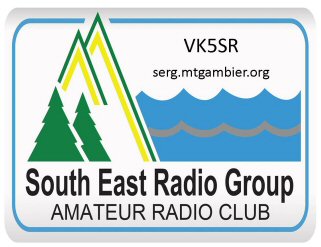 PO Box 1103Mount Gambier 5290President:  Colin Hutchesson. VK5DK       Secretary:  Col Huon. VK5HCF                                                                                     DISABILITY ACTION POLICYThe South East Radio Group (SERG) recognises that it is unlawful to treat a person with a disability less favourably than a person who does not have a disability, in the same or similar circumstances. Such discrimination is covered by the Commonwealth Disability Discrimination Act 1992 and the Equal Opportunity Act 1995.Disability covers:Physical.Intellectual.Psychiatric.Sensory.Neurological or learning difficulties.Beneficiaries of workers compensation.SERG embraces the Disability Discrimination Act 1992 premise that:people with disabilities are part of our diverse communities.people with disabilities, their families and carers have a right to participate as fully as possible in the life of our communities .people with disabilities are the primary source of information regarding the physical, social and cultural barriers to their participation in their local community.SERG will develop and implement a Disability Action Plan which will focus on those physical, social & cultural barriers which create a handicap for people with disabilities to be able to enjoy amateur radio at our Club.Basic elements of the Disability Action Plan will include:Education of Club members and visitors.Identifying specific issues at our Club that can make life unnecessarily difficult or complicated for people with disabilities.Develop strategies to deal with these issues.Annual review to ensure the actions remain appropriate and effective